ЭЛЕКТРОННЫЙ ЖУРНАЛВ 2023-2024 учебном году информирование о текущей успеваемости учащегося общеобразовательного учреждения на территории Свердловской области будет осуществляться с помощью регионального модуля "Электронный дневник" ФГИС "Единое цифровое пространство".Для идентификации и аутентификации персоны в рамках предоставления государственных и муниципальных услуг, в соответствии с постановлениями Правительства Российской Федерации от 07.09.2021 №1516 и Правительства Свердловской области от 27.12.2022 № 925-ПП «О государственной информационной системе «Единое цифровое пространство», является СНИЛС. Доступ к электронному дневнику осуществляется по следующим ссылкам:для обучающихся и их родителей (законных представителей)   https://dnevnik.egov66.ruдля педагогов образовательных организаций  https://jurnal.egov66.ruЛогином и паролем являются логин и пароль, используемый на портале "Госуслуги".Инструкции и методические материалы для обучающихся, их родителей(законных представителей) и преподавателей общеобразовательных организаций размещены на официальном сайте Министерства образования и молодежной политики Свердловской области в разделе «Деятельность/Цифровая трансформация образования» 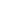 Техническая поддержка пользователей осуществляется по следующим адресам:для родителей (законных представителей) обучающихся parents@uprinf.ru;для преподавателей общеобразовательных организаций teacher@uprinf.ruВ период отладки системы разработчиками возможно временное отсутствие доступа к системе. В этом случае попробуйте войти в систему через некоторое время.